Norfolk County Council proposes to make a Temporary Traffic Regulation Order (the “Order”) (STRO11097) affecting the B1077 Denmark Street from 75m south of its junction with 71669 Saint Nicholas Street for 50m southwards (the “Road”) in the Town of Diss to facilitate new water connection works by Anglian Water, the Road will be temporarily closed (except for pedestrian access) for the duration of the works/period the closure is necessary which is anticipated to be from 9th to 11th July 2024, but may continue to be closed/restricted until the 22nd August 2024 where the closure is still required beyond the anticipated dates. Alternative route is via: B1077 Shelfanger Road/ Diss Road/ Church Road/ Diss Road/ Mill Road/ Short Green/ Mile Road, B1134 Heath Road/ Long Row/ Station Road, A140 Ipswich Road/ Dickleburgh Bypass/ Scole Bypass/ Scole Roundabout, A1066 Diss Road/ Victoria Road/ Park Road, B1077 Denmark Street and vice versa (Pulham Market, Roydon, Tibenham, Diss, Gissing, Heywood, Winfarthing, Dickleburgh and Rushall, Scole, Tivetshall, Shelfanger, Burston and Shimpling, Aslacton). Vehicular access will be permitted to a final destination in the Road where signs indicating such access is possible and permitted are in place.The Order shall automatically revoke on the completion of the works when the closure is no longer necessary or otherwise on the 22nd August 2024 without further notice. If necessary, the restriction could run for a maximum period of 18 months from the date the Order is effective.A person who contravenes, or who uses or permits the use of a vehicle in contravention of the closure imposed by the Order shall be guilty of an offence. Penalty: £1000 maximum fine on conviction and/or endorsement for contravention.In the event of the start date being delayed the new start date will be displayed on site in advance.Full details on the closure are available at https://one.network. Any enquiries that cannot be answered on the one.network website should be directed to the South Area Streetworks (Community and Environmental Services Department) contactable by telephone at 0344 800 8020 or email at streetworks@norfolk.gov.uk Dated this 28th day of June 2024.Katrina HulattDirector of Legal Services (nplaw)County Hall	Martineau LaneNorwichNR1 2DH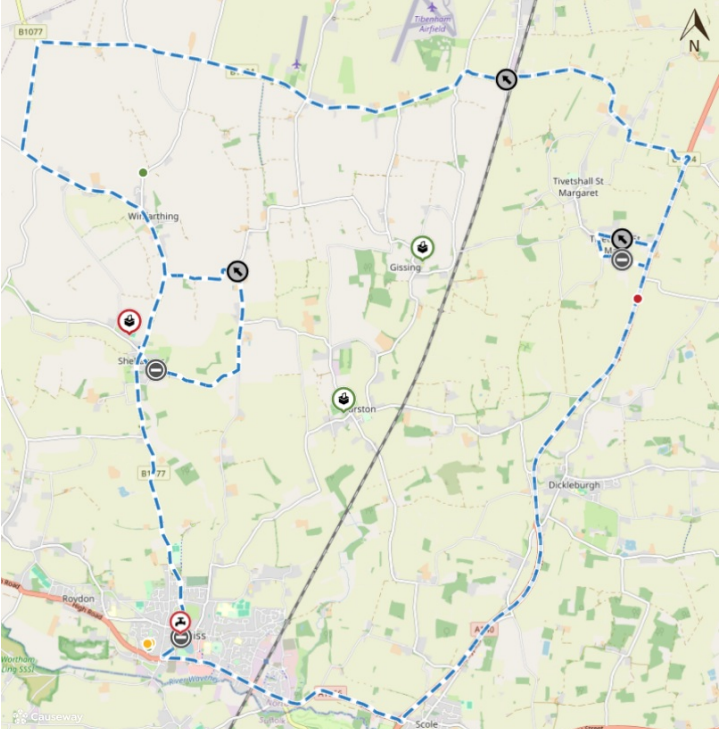 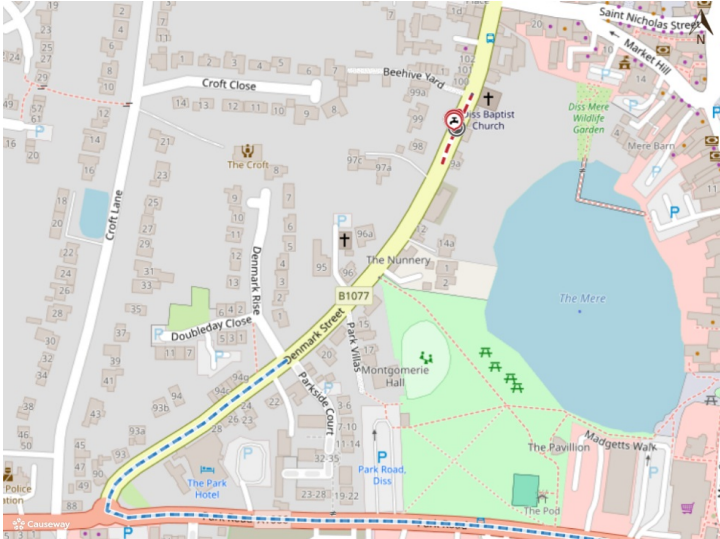 Imagery © 2024 MapTiler | Imagery © 2024 Hexagon | © MapTiler © OpenStreetMap contributors